Логопедическая ритмика на музыкальных занятиях в детском саду.Логопедическая ритмика (логоритмика) – это система двигательных упражнений, в которых различные движения сочетаются с произнесением специального речевого материала. Любые ритмические движения активизируют деятельность мозга человека. Поэтому с самого раннего детства рекомендуется заниматься развитием чувства ритма в доступной для дошкольников форме – ритмических упражнениях и играх. Логопедическая ритмика занимает особое место в системе комплексного метода коррекционной работы с дошкольниками и служит цели нормализации двигательных функций и речи, в том числе дыхания, голоса, ритма, темпа и мелодико-интонационной стороны речи.Цель логоритмики - преодоление речевых нарушений путем развития двигательной сферы ребенка в сочетании со словом и музыкой.Задачи:развитие общей, мелкой и артикуляционной моторики;формирование правильного дыхания;развитие способности ориентироваться в пространстве;выработка четких координированных движений во взаимосвязи с речью;развитие фонематического слуха;формирование навыка релаксации;развитие и коррекция музыкально-ритмических движений.В результате сочетания слова, музыки и движения дети будут более раскрепощенными, эмоциональными, значительно улучшат свои ритмические способности. У детей повысится координация движений, они станут более внимательными. Песни, речевые упражнения, пальчиковые игры, проговаривание стихов с движением и под музыку улучшат качественный уровень ритмического чувства.Логопедическая ритмика полезна всем детям, имеющим проблемы становления речевой функции, в том числе, задержку речевого развития, нарушения звукопроизношения, заикание и др.   Логоритмические упражнения должны проводится в каждой группе, в целях профилактики нарушений речи начинать надо с младших дошкольников.Все упражнения проводятся по подражанию. Речевой материал предварительно не выучивается. Во время занятий желательно, чтобы дети стояли вместе с воспитателем в кругу, или сидели полукругом. Логопедические ритмические упражнения, используемые на музыкальных занятиях:Вот большая пирамидка (потянуться вверх)           И веселый мячик звонкий, (прыжки на месте)           Мягкий мишка косолапый- (шаги на месте, на внешней стороне стопы)           Все живут в большой коробке. (показать большой квадрат)           Но когда ложусь я спать, (руки под щеку, закрыть глаза)           Начинают все играть! (изобразить любое движение)Стояла корзинка на полке без дела, (присесть, округлить руки – изобразить корзину)           Скучала, наверно, все лето она. (наклоны головы, вправо-влево)          Вот осень пришла- и листва пожелтела, (встать, изобразить ветви      деревьев)           Настала пора собирать урожай. (потянуться, изобразить срывание фруктов с деревьев)           Корзинка довольна. (руки округлить перед собой, кивать головой)           Она удивилась, (развести руки)           Что много так фруктов в саду уродилось! (подняться на носочки, показать руками большой круг)Мы решили закаляться, раз – два – раз – два! (приседания, с вытягиванием рук перед собой)          И водою обливаться, раз – два – раз – два! (поднять руки вверх, имитация обливания)          А потом мы полотенцем, раз – два – раз – два!          Не забудем растереться, раз – два – раз – два! (имитация растирания полотенцем)Яркий красный мячик, прыгает как зайчик, (прыжки на месте)           Покатился по дорожке, (бег на месте)           Подождал меня немножко. (остановиться)            Наклонюсь, возьму его (наклониться)            И подброшу высоко. (имитация движения)Дружно по лесу гуляем (шаги на месте)           И листочки собираем. (наклоны вперед)          Собирать их каждый рад,          Просто чудный листопад! (прыжки на месте, с хлопками в ладоши)Мы веселые милашки, (руки на пояс раскачиваться в стороны)          Чудо – куклы, неваляшки. (продолжать раскачиваться)          Мы танцуем и поем, (приседание)          Очень весело живем! (прыжки на месте)Чтоб поехать на машине накачать нам надо шины. (имитация движения со звуком ш-ш-ш)           В бензобак нальем бензин (имитация движения)           И поедем в магазин! («поездить» по комнате)В поле я гуляю, ноги поднимаю, (ходьба на месте с высоким подниманием колена)          Наклонюсь к цветам поближе          Красоту их всю увижу-          Нежный чудный аромат       Ощутить я тоже рад! (наклониться, сделать несколько вдохов носом)       Рвать не буду я цветы (выпрямиться повороты головы вправо – влево)       Много будет красоты! (развести руки)Водичка, водичка, (двумя руками по очереди показывать, как сверху льется водичка)           Умой мое личико. (ладошками имитировать умывание)           Чтобы глазки блестели, (дотрагиваться до глазок по очереди)           Чтобы щечки краснели, (тереть щечки)           Улыбался роток (улыбаться, гладить руками ротик)           И кусался зубок. (стучать зубками, показывать руками, как закрывается ротик)Эта ручка – правая!         Эта ручка – левая! (вытягивать руки поочередно вперед ладонями вверх)         Я на мячик нажимаю, я зарядку делаю! (сжимать – разжимать кулачки)        Будет сильной правая!        Будет сильной левая! (Вытягивать вперед кулачки правой и левой руки поочередно)        Будут ручки у меня ловкие! Умелые! («мотаем клубочки»)На музыкальных занятиях также используются упражнения логоритмики из программы Сергея и Екатерины Железновых. 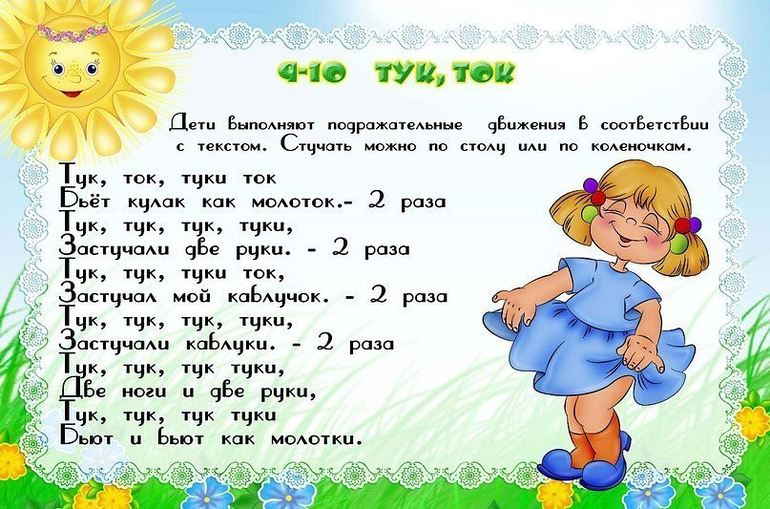 